Job OutlineJob PurposeJob Description – Key Duties and ResponsibilitiesOther DutiesThe postholder may be required to undertake any other duties appropriate to the level of the post. Duties and responsibilities will vary from time to time. Person SpecificationEssential AttributesHealth and SafetyHealth & Safety is an integral part of any role within the Highland Council.  As such we would expect that all employees:Become familiar with Violent Incident and Accident reporting procedures and comply with them.Undertake a continual program of Risk Assessment in relation to their role within Highland Council.Have an understanding of the importance of Health and Safety in the workplace and familiarise themselves with the Highland Council’s Health & Safety Procedures.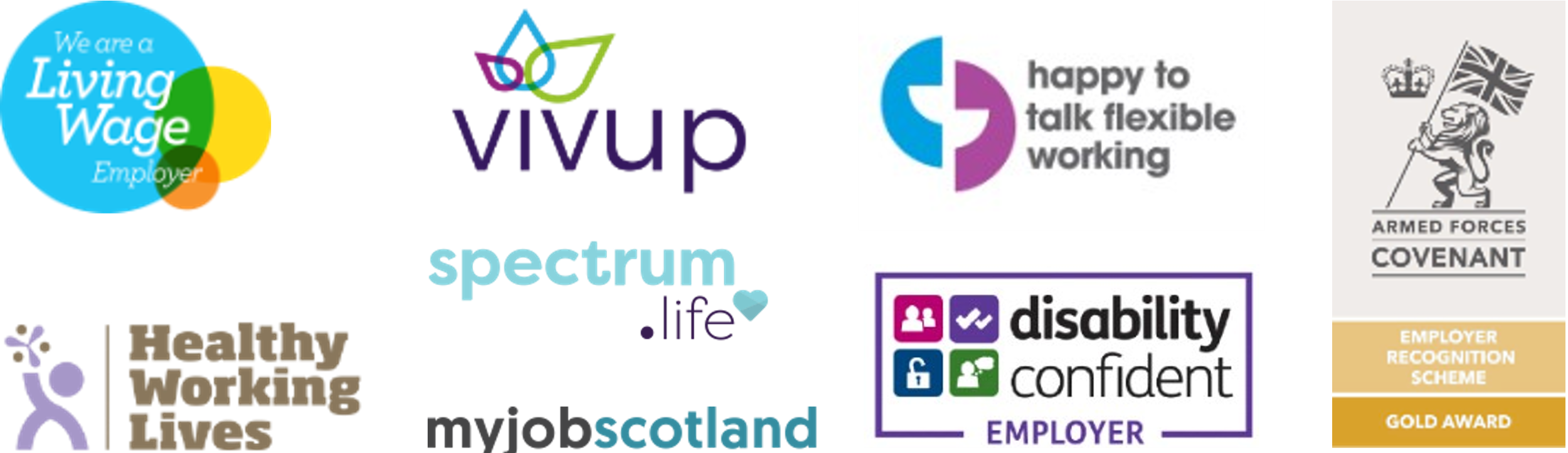 Post:			<Post Title>Location:<Enter location – consider hybrid working>Hours:<enter hours> per weekDuration:<Permanent/Fixed Term>Service:<Service Name>Grade:<Enter Grade only eg – HC3 etc>Contact Name:<Enter Contact Name>Contact email:<Contact E-mail>